James Watt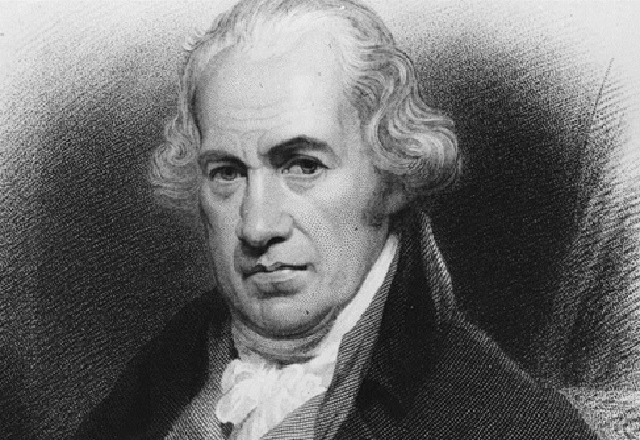 Nationalité:  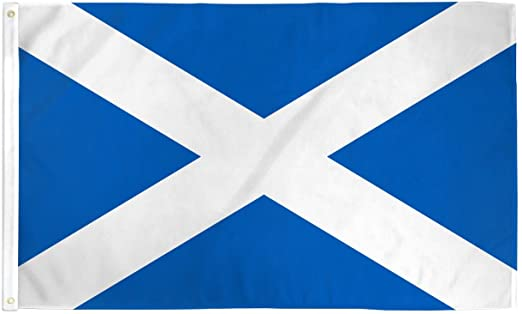 Période de temps:1736-1819Création:Machine a vapeur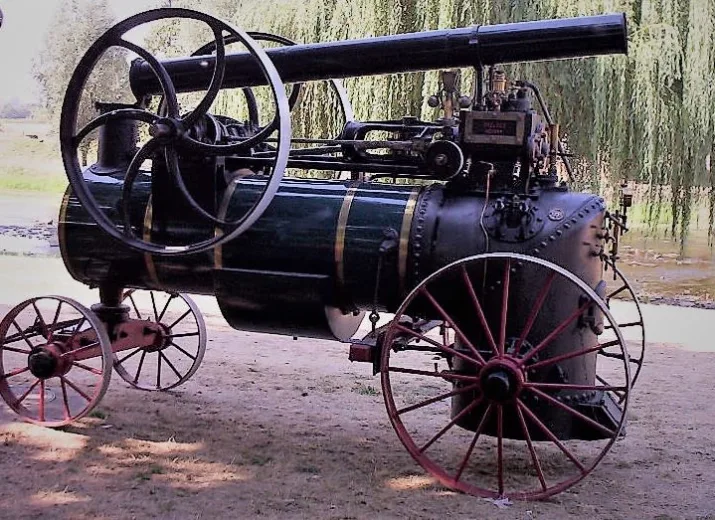 